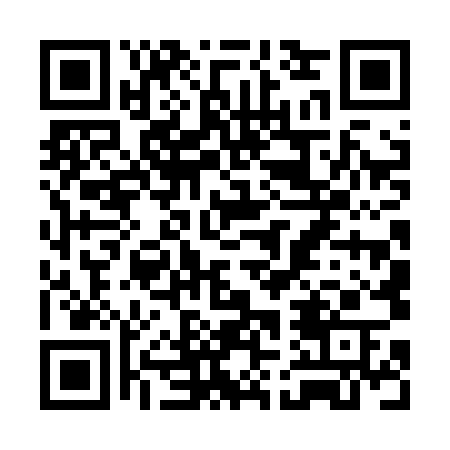 Prayer times for Aukstkiemiai, LithuaniaWed 1 May 2024 - Fri 31 May 2024High Latitude Method: Angle Based RulePrayer Calculation Method: Muslim World LeagueAsar Calculation Method: HanafiPrayer times provided by https://www.salahtimes.comDateDayFajrSunriseDhuhrAsrMaghribIsha1Wed3:165:511:326:459:1411:412Thu3:155:491:326:469:1611:423Fri3:145:471:326:479:1811:434Sat3:145:451:326:489:2011:435Sun3:135:431:326:499:2211:446Mon3:125:411:326:509:2411:457Tue3:115:391:326:529:2611:468Wed3:105:361:326:539:2811:479Thu3:095:341:326:549:3011:4710Fri3:085:321:326:559:3211:4811Sat3:085:301:326:569:3411:4912Sun3:075:291:326:579:3611:5013Mon3:065:271:326:589:3811:5114Tue3:055:251:326:599:4011:5115Wed3:045:231:327:009:4111:5216Thu3:045:211:327:019:4311:5317Fri3:035:191:327:029:4511:5418Sat3:025:181:327:039:4711:5519Sun3:025:161:327:049:4911:5520Mon3:015:141:327:059:5011:5621Tue3:015:131:327:069:5211:5722Wed3:005:111:327:079:5411:5823Thu2:595:101:327:089:5511:5824Fri2:595:081:327:099:5711:5925Sat2:585:071:327:109:5912:0026Sun2:585:061:327:1110:0012:0127Mon2:575:041:337:1210:0212:0128Tue2:575:031:337:1310:0312:0229Wed2:575:021:337:1410:0512:0330Thu2:565:011:337:1410:0612:0331Fri2:565:001:337:1510:0712:04